目 录一、长沙学院计数学院第十周卫生检查通报.............1二、长沙学院计数学院第十周查晚归情况通报...........5长沙学院计数学院第十周查课情况通报............6长沙学院计数学院学生工作文件.................11长沙学院计数学院第十周卫生检查通报  长沙学院计数学院于2017年4月26日星期三晚上21：00组织了一支由学生会全体干事组成的队伍开展了寝室内务检查。总结而言，寝室内务情况整体与上个星期相比有所进步，没有差寝存在，但还是存在个别寝室东西摆放杂乱。优秀寝室数量有所减少，希望优秀寝室能够继续保持，其他寝室也可以继续努力向优秀寝室看齐。以下是本次查寝结果一览表：优秀寝室一览表：*第十周计数学院查寝没有出现差寝情况。各年级优差寝比例：九、十周优秀寝室数量对比：第八、九、十周不文明寝室数量对比：                            长沙学院计数学院第十周查晚归情况通报2017年4月27日晚上23:00长沙学院计数学院学生会生活部组织所有男部长对2016级男生进行了查晚归工作，在检查过程中查寝人员以严肃、认真的态度，高效完成检查任务，本周查寝情况良好，并未出现晚归同学。长沙学院计数学院第十周查课情况通报      本周对于各年级一些课程进行了到课情况抽查，存在部分旷课或迟到情况，现将情况通报如下：长沙学院计数学院第八、第九、第十周查课情况通报各年级一周缺勤情况统计如下:计算机工程与应用数学学院学生工作文件计数院学办〔2017〕32号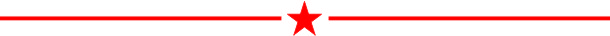 关于给予李琛、曹晨冰、刘浩三名同学警告处分的决定李 琛，男，2016级软件工程1班学生，学号为B20160304121；曹晨冰，男，2016级软件工程1班学生，学号为B20160304120；刘 浩，男，2016级计算机科学与技术1班学生，学号为B20160302101；在2016-2017学年第二学期第九周星期二（2017年4月18日）晚上23：00的系部查寝时，李琛、曹晨冰、刘浩未归，其行为已构成违纪事实，根据《长沙学院学生违纪行为处分办法》第三章第十二条第（九）点的相关规定，李琛、曹晨冰、刘浩系本学期第二次未归，给予警告处分，记入学生档案，影响评奖评优。以上决定，通报全院并通知学生及学生家长。望全体同学引以为戒，严格遵守各项规章制度，争做计数文化人。长沙学院计算机工程与应用数学学院2017年4月21日计算机工程与应用数学学院学生工作文件计数院学办〔2017〕33号关于给予舒玉龙、杨所为、史习欢等13名同学警示批评的决定舒玉龙，男，2014级计算机科学专业信息方向1班学生，学号B20140302432。杨所为，男，2014级计算机科学专业信息方向1班学生，学号B20140302119。史习欢，男，2014级计算机科学专业信息方向1班学生，学号B20140302113。杨超帆，男，2014级计算机科学专业信息方向2班学生，学号B20140302421。廖  晶，男，2014级软件工程专业数媒方向1班学生，学号B20140304202。李晓宇，男，2014级软件工程专业数媒方向1班学生，学号2012022311。刘  建，男，2014级软件工程专业数媒方向2班学生，学号B20140304635。刘宗瑞，男，2014级软件工程专业软件方向2班学生，学号B20140304110。刘禹岱，男，2014级数学专业1班学生，学号B20140301121。陈飞鸿，男，2014级软件工程专业软件方向2班学生，学号B20140304513。廖先强，男，2014级软件工程专业软件方向2班学生，学号B20140304630。胡世盛，男，2014级软件工程专业软件方向2班学生，学号B20140304504。夏  超，男，2014级软件工程专业软件方向2班学生，学号B20140304506。    经查实，截至2017年4月27日，舒玉龙、杨所为、史习欢等13名同学本学期无故旷课已达9学时，在学生中造成了不良影响。经学院研究决定，给予舒玉龙、杨所为、史习欢等13名同学学院警示批评。以上决定，通报全院，并通知学生及家长。望全体同学引以为戒，若再出现此类行为，学院将视其为明知故犯，一律严肃处理长沙学院计算机工程与应用数学学院2017年4月27日计算机工程与应用数学学院学生工作文件计数院学办〔2017〕34号关于给予何中冠、曾瑶、刘斌等11名同学警告处分的决定何中冠，男，2014级计算机科学专业计科1班学生，学号B20140302125。曾  瑶,男，2014级软件工程专业软件方向2班学生，学号B20140304415。刘  斌，男，2014级计算机科学专业信息2班学生，学号2013021327。刘  鑫，男，2014级计算机科学专业信息2班学生，学号B20140302215。罗  欣 ，男，2014级计算机科学专业信息2班学生，学号B20140201101。石文俊，男，2014级软件工程专业数媒方向1班学生，学号B20140304304。杨所为，男，2014级计算机科学专业信息方向1班学生，学号B20140302119。蒋占毅，男，2014级软件工程专业物联方向1班学生，学号B20140304232。刘禹岱，男，2014级数学专业1班学生，学号B20140301121。陈飞鸿，男，2014级软件工程专业软件方向2班学生，学号B20140304513。彭  宸，男，2014级软件工程专业数媒方向2班学生，学号B20140304410。经查实，截至2017年4月27日，何中冠、曾瑶、刘斌等11名同学本学期无故旷课已达19学时，严重违反了《长沙学院学生管理规定》有关规定，在学生中造成了不良影响。根据《长沙学院学生违纪行为处分办法》第三章第十三条之有关规定，经学院研究决定，给予张何中冠、曾瑶、刘斌等11名同学警告处分。以上决定，通报全院，并通知学生及家长。望全体同学引以为戒，若再出现此类行为，学院将视其为明知故犯，一律根据《长沙学院学生违纪处分办法》第三章第十三条的有关规定严肃处理。长沙学院计算机工程与应用数学学院2017年4月27日计算机工程与应用数学学院学生工作文件计数院学办〔2017〕35号关于给予张飘、王琪同学处分的决定张飘,男，2014级数学专业1班学生，学号B20140301117。王琪，女，2014级计算机科学专业计科1班学生，学号B20140302211。经查实，截至2017年4月27日，张飘、王琪同学本学期无故旷课已达29学时，严重违反了《长沙学院学生管理规定》有关规定，在学生中造成了不良影响。根据《长沙学院学生违纪行为处分办法》第三章第十三条之有关规定，经学院研究决定，给予张飘、王琪两名同学严重警告处分。以上决定，通报全院，并通知学生及家长。望全体同学引以为戒，若再出现此类行为，学院将视其为明知故犯，一律根据《长沙学院学生违纪处分办法》第三章第十三条的有关规定严肃处理。长沙学院计算机工程与应用数学学院2017年4月27日计算机工程与应用数学学院学生工作文件计数院学办〔2017〕36号关于给予张飘同学处分的决定张飘,男，2014级数学专业1班学生，学号B20140301117。经查实，截至2017年4月27日，张飘同学本学期无故旷课已达39学时，严重违反了《长沙学院学生管理规定》有关规定，在学生中造成了不良影响。根据《长沙学院学生违纪行为处分办法》第三章第十三条之有关规定，经学院研究决定，给予张飘同学记过处分。以上决定，通报全院，并通知学生及家长。望全体同学引以为戒，若再出现此类行为，学院将视其为明知故犯，一律根据《长沙学院学生违纪处分办法》第三章第十三条的有关规定严肃处理。长沙学院计算机工程与应用数学学院2017年4月27日年级辅导老师优秀寝室2014级张汉聪洪山四栋5742015级李典蔓洪山一栋1132015级李典蔓洪山二栋2222015级李典蔓洪山四栋5362015级李典蔓汇泽二栋2102016级苏  霖洪山四栋5152016级苏  霖洪山四栋5162016级苏  霖洪山四栋5232016级苏  霖洪山四栋5332016级苏  霖汇泽六栋5032016级苏  霖汇泽六栋3032016级苏  霖汇泽六栋6-302优寝率：差寝率：1、2014级优寝率：2.5%1、2014级差寝率：0%2、2015级优寝率：7.8%2、2015级差寝率：0%3、2016级优寝率：11.2%3、2016级差寝率：0%2014级2014级2014级2014级2014级2014级2014级2014级督察日期与时间授课班级授课课程任课老师应到旷课名单辅导员周一0304信息一班软件工程何海江361苏秀秀张汉聪周三0304信息一班信息系统开发技术卓  琳361杨所为张汉聪周三0708信息一班大学生职业规划杨凤年369刘贺贺、苏秀秀、易振宇、     周春黎、欧阳亦文、张义江、   孙正茂、易哲、舒玉龙张汉聪周四0102信息一班设计模式付细楚363石高峰、张义江、杨所为张汉聪周四0304信息一班信息安全技术马  丽361杨所为张汉聪周二0102信息二班软件工程刘钢钦335刘谦、刘斌、罗欣、余乐、曹维张汉聪周四0304信息二班软件工程刘钢钦333刘鑫张汉聪周三0708信息三班大学生职业规划杨凤年325桑正、邓大为、李俊宏、熊锐、王勇张汉聪周四0506信息三班网络安全马  丽322桑正、李孟龙张汉聪周一0102信息三班软件工程刘钢钦321李修艺张汉聪周一0304信息三班软件工程刘钢钦321李修艺张汉聪周一0506数媒一班大学生学习指导黄  娟332曾亚峰、郑书棋张汉聪周四0304数媒一班图形学欧新良333刘丽红、阑成亮、石文俊张汉聪周五0304数媒一班软件工程朱建凯334郑书棋、何佳、石文俊、曾亚峰张汉聪周一0102数媒二班图形学欧新良323彭宸、王鑫、邓现华张汉聪周一0506数媒二班大学生学习指导黄  娟322彭宸、胡双张汉聪周四0304数媒二班图形学欧新良321杨鸿运张汉聪周一0304数学一班初等几何蔡松平271刘泳壮张汉聪周一0506数学一班近世代数林泽涛274张超、曾玲、张飘、朱晟中张汉聪周三0102数学一班初等几何蔡松平272刘泳壮、张飘张汉聪周三0304数学一班数学建模刘  巍272胡静、张飘张汉聪周三0506数学一班近世代数林泽涛272张飘、刘禹岱张汉聪周三0708数学一班大学生职业规划张汉承272张飘、刘禹岱张汉聪周四0102数学一班数据库原理与应用张  帆271张飘张汉聪周五0304数学一班数学模型刘  巍271张飘张汉聪周一0506数学二班近世代数林泽涛162廖慧、奉锦巍张汉聪周一0102软件二班软件系统分析奕悉道386吴靖、陈飞鸿、曾瑶、唐鹏、    胡世盛、彭佩伦张汉聪周四0102软件二班项目管理何海江386吴靖、陈飞鸿、张昳哲、廖先强、胡世盛、彭佩伦张汉聪周一0304物联一班移动互联网开发技术孟志刚222王周禹、蒋占毅张汉聪周二0102物联一班软件工程与计算机实验李妙祥221蒋占毅张汉聪周二0304物联一班移动互联网开发技术孟志刚221蒋占毅张汉聪周三0304物联一班物联网工程导论刘志雄221蒋占毅张汉聪周三0708物联一班大学生职业规划黄  娟221蒋占毅张汉聪周四0304物联一班物联网工程导论刘志雄223蒋占毅、刘洪根、王周禹张汉聪周五0304物联一班物联网工程导论刘志雄221王周禹张汉聪周一0102数管一班大型数据库张肖霞231张胜张汉聪周一0304数管一班大型数据库张肖霞231张胜张汉聪周一0708数管一班商务智能潘  怡231张胜张汉聪周二0102数管一班项目组织管理何海江231张胜张汉聪周二0304数管一班项目组织管理何海江231张胜张汉聪周二0506数管一班项目组织管理何海江231张胜、易桃林张汉聪周二0708数管一班项目组织管理何海江231张胜张汉聪周三0304数管一班大型数据库软件开发张肖霞231张胜张汉聪周三0506数管一班软件工程与计算朱建凯231张胜张汉聪周四0102数管一班项目组织管理何海江231张胜张汉聪周四0304数管一班项目组织管理何海江231张胜张汉聪周五0102数管一班大型数据库张肖霞231张胜张汉聪周五0304数管一班大型数据库张肖霞231张胜张汉聪2015级2015级2015级2015级2015级2015级2015级2015级督察日期与时间授课班级授课教程任课老师应到旷课名单督导员周三0102计科一班计算机组成原理李运兰291张帆李典蔓周四0102计科一班概率论与数理统计李  彬294张帆、张智康、杨瑞琦、方涛李典蔓周三0102计科二班计算机组成原理李运兰294郭辉庆、杨智淳、卢勇、秦泽轩李典蔓周一0102计科三班马克思主义基本理论刘  蔚293谢波、李宁、刘航李典蔓周一0304计科三班计算机网络叶  晖293谢波、李宁、刘航李典蔓周二0102软件一班操作系统原理何文德305龙木坪、陈桑志、胡广健、     顾象栋、陈国进李典蔓周三0102软件一班数据库系统概论潘  怡301陈国进李典蔓周一0102软件二班离散数学李  利331黄葵李典蔓周二0102软件二班操作系统原理何文德332张航、曹孝双李典蔓周三0708软件二班马克思主义基本理论蒋晓东331黄葵李典蔓周二0102软件三班数据库系统概论杨  刚362徐志敏、曾希曦李典蔓周二0102软件四班数据库系统概论杨  刚345王雯菲、刘洋江、胡韵、张晗凌李典蔓周四0102软件四班离散数学朱永娇343吴学潼、魏靖轩、张晗凌李典蔓周二0102软件六班数据库系统概论张肖霞341冷佳丽李典蔓周三0506软件六班数据库系统概论张肖霞342冷佳丽、田杰李典蔓2016级2016级2016级2016级2016级2016级2016级2016级督查日期
与时间授课班级授课课程任课老师应到旷课名单辅导员周二0102软件四班高等数学向昭红332曹恒（一小节）、邹志浩（一小节）苏 霖周一0304信科二班数学分析熊慧军331唐永贵苏 霖周一0506信科二班大学物理郭有能331唐永贵苏 霖周二0102信科二班数学分析熊慧军332唐永贵、欧俊苏 霖周三0506计科一班高等数学兰  艳361刘浩苏 霖周五0102计科一班高等数学兰  艳361刘浩苏 霖周三0506计科二班高等数学兰  艳331康禹琪（迟到）苏 霖周二0304计科三班高等数学兰  艳342黄东东、李想苏 霖周三0708计科三班高等数学兰  艳341黄东东苏 霖周四0304计科三班大学物理莫云飞341黄东东苏 霖周五0304计科三班高等数学兰  艳341黄东东苏 霖周一0304计科四班电路与模拟电子技术元增民362郭维明苏 霖周一0708计科四班思想道德修养李士钧364郭维明苏 霖周二0102计科四班大学物理莫云飞364郭维明、彭盛福、程凯、黄俊贤苏 霖周二0304计科四班高等数学兰  艳363黄俊贤、郭维明、程凯苏 霖周三0506计科四班面对对象程序设计马  丽362郭维明、程凯苏 霖周三0708计科四班高等数学兰  艳363黄俊贤、郭维明、程凯苏 霖周四0304计科四班大学物理莫云飞364郭维明、彭盛福、程凯、黄俊贤苏 霖周五0304计科四班高等数学兰  艳364郭维明、彭盛福、黄俊贤、程凯苏 霖周五0102物联一班高等数学张  逵341谢文卓（一小节）苏 霖周三0102物联二班物联网导论刘志雄331毛傲苏 霖周五0102物联二班高等数学张  逵332毛傲、李健苏 霖2014级2015级2016级第八周68人次72人次34人次第九周58人次53人次46人次第十周99人次38人次44人次